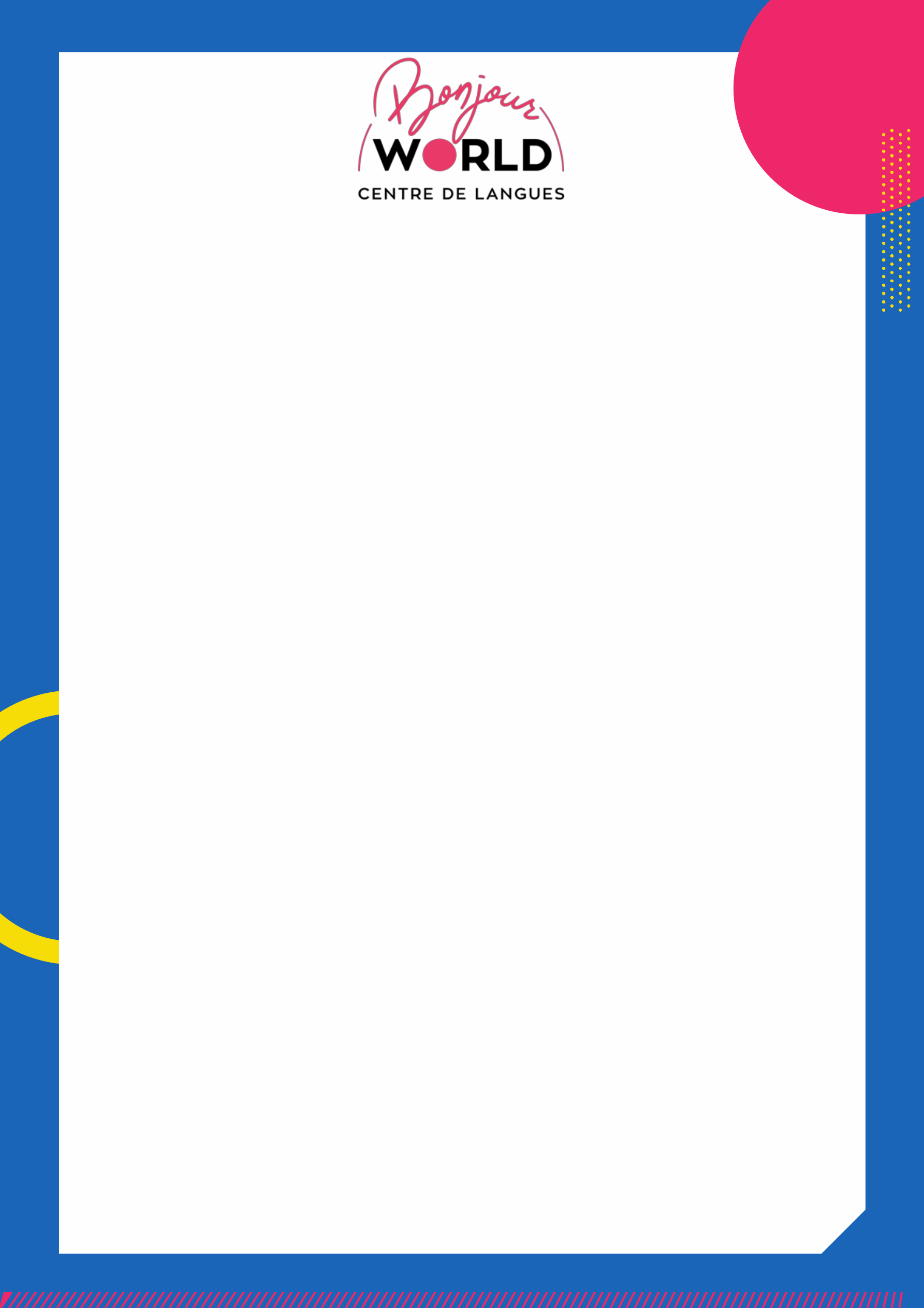 Evaluation en AllemandPrénom: _______________________	Nom: _________________________________Entreprise : _____________________ N° de téléphone: _________________ Date: _________Choisissez :Conjugaison:Déclinaison :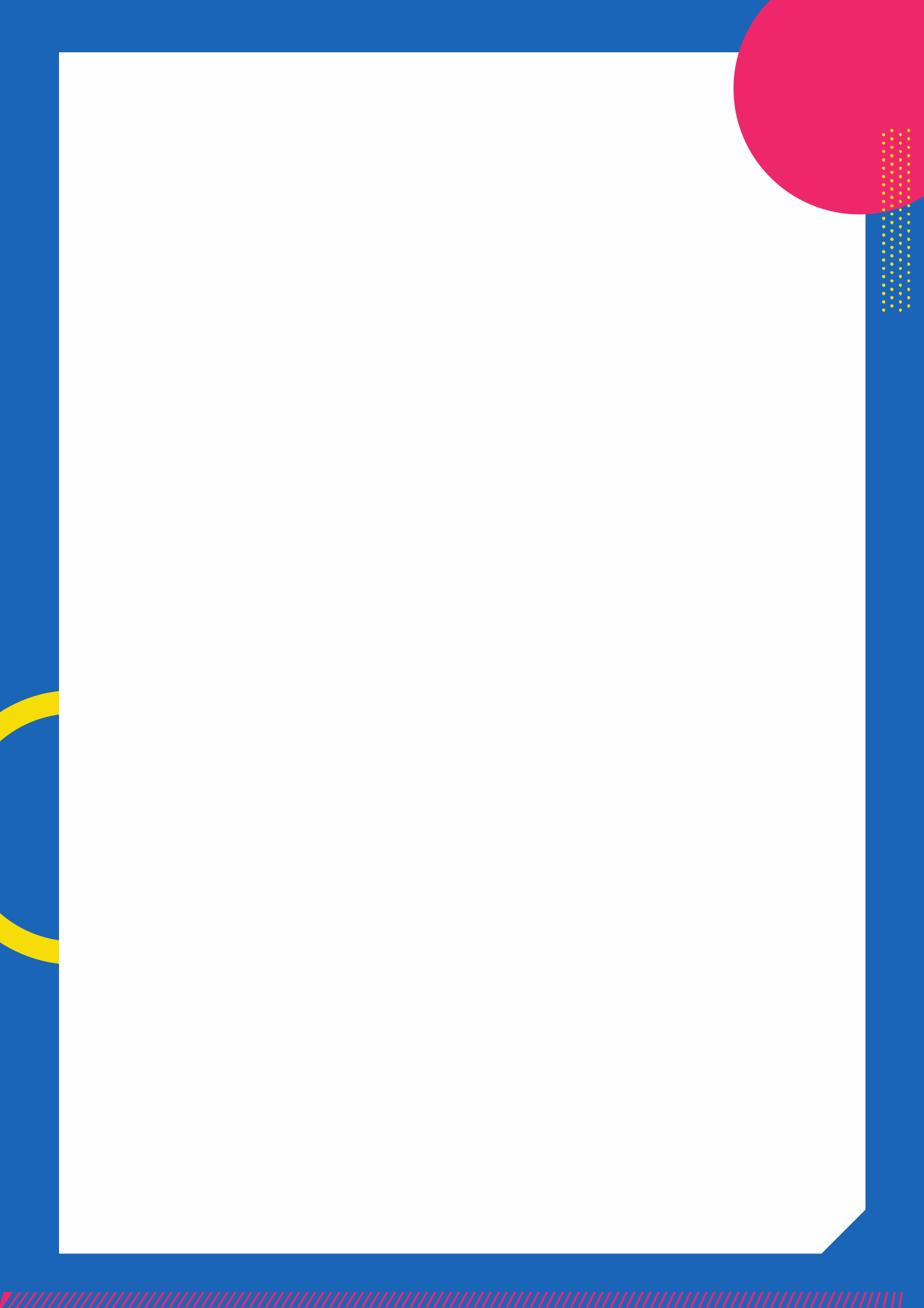 Mettez les verbes au prétérit :Er (zeigen) _________ ihr den Weg.Wo (kaufen) _________ Sie die Getränke?(Sagen) ___________ du wirklich die Wahrheit?Wir (gehen)___________ gerne ins Schwimmbad.Ich(tragen) __________ früher immer sportliche Kleidung.Sie (essen) __________ oft Fisch.Liez les phrases avec les conjonctions: wenn, als, nachdem, währendDas Wetter ist schön. Wir können ins Schwimmbad gehen.________________________________________________________________________________Du gehst einkaufen. Ich warte hier auf dich.________________________________________________________________________________Er bemerkte das Feuer. Er rannte sofort zur Tür.________________________________________________________________________________Er hat gefrühstückt. Er beginnt zu arbeiten.________________________________________________________________________________Mettez les pronoms personnels:Du hast noch mein Buch. Gib ____ ____ bitte zurück, ich brauche _____ dringend.Hier sind schöne Äpfel. Ich gebe ____ _____ für 3 Euro, ____ sind sehr lecker.Besuchst _____ deinen Bruder? Gib ____ bitte dieses Geschenk von mir.Bitte beschreiben Sie Ihren Beruf und Ihren typischen Arbeitstag____________________________________________________________________________________________________________________________________________________________________________________________________________________________________________________________________________________________________________________________________________________________________________________________________________________________________________________________________________________________________________P a g e 2 | 21.Wie _____________ es dir heute ?gehst/geht/bist2.Es ________ kalt draussen.bist/sind macht/ist3._______ Kinder gehen zur Schule.das/der/die/sie4.Sie ____________ morgen.kommt/kam/ist gekommen5._________ Sie mir helfen?kannst/könnte/können6.Er ist mein __________Freund.gut/besser/bester1.Er ist spät nach Hause _____________.kommen2.Sie hat den ganzen Teller ____________.essen3.Die Kinder _________ morgen ___________.spielen4.__________du mir den Stift leihen?Können5._________Sie bitte einsteigen ?mögen1.Dort gibt es viele _____________.Haus2.Ich hätte gerne ein__ _________.Hund3.Gib mir bitte d___  ___________.Brot4.Komm mit in d___ ____________.Garten5.Ich sehe d__ __________nicht.Auto